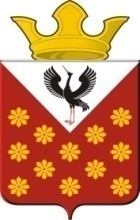                                                   Российская  ФедерацияСвердловская областьБайкаловский районПостановлениеглавы Краснополянского сельского поселенияот 26.04. 2016 года № 109О запрете сжигания мусора и сухой травы в весенне - летний  пожароопасный период  2016 года на территории Краснополянского сельского поселения                В соответствии со статьей 14 Федерального закона от 06.10.2003 года  № 131 –ФЗ «Об общих принципах организации местного самоуправления в Российской Федерации», ст.19 Федерального закона от 29.12.1994 года № 69 ФЗ «О пожарной безопасности», в целях недопущения пожаров, сохранения имущества организаций и граждан, ПОСТАНОВЛЯЮ: 1. С  26 апреля 2016  года на территории муниципального образования Краснополянского сельского поселения запретить сжигание мусора и сухой травы в весенне-летний  пожароопасный период.2. Руководителям организаций и учреждений, расположенных на территории муниципального образования Краснополянского сельского поселения, провести разъяснительные работы среди работников и учащихся учебных заведений; депутатам – среди населения.3.Настоящее Постановление  опубликовать в соответствии с Уставом   Краснополянского сельского поселения4. Контроль за исполнением данного Постановления возложить на заместителя главы Краснополянского сельского поселения Снигирева Алексея НиколаевичаИсполняющий обязанности главы Краснополянского сельского поселения                                                     Л.А. Федотова